公司登记（备案）申请书注：1、本申请书适用于内资、外资公司申请设立、变更、备案。2、申请书应当使用A4纸。依本表打印生成的，使用黑色墨水钢笔或签字笔签署；手工填写的，使用黑色墨水钢笔或签字笔工整填写、签署。附表1法定代表人信息本表适用于设立及变更法定代表人填写。附表2董事、监事、经理信息(担任法定代表人的董事长、执行董事、经理不重复填写)董事、监事、经理信息(担任法定代表人的董事长、执行董事、经理不重复填写)基本信息（必填项）基本信息（必填项）基本信息（必填项）基本信息（必填项）名　　称    长沙文成机电设备有限公司                                                                      (集团母公司需填写：集团名称：                    集团简称：               )    长沙文成机电设备有限公司                                                                      (集团母公司需填写：集团名称：                    集团简称：               )    长沙文成机电设备有限公司                                                                      (集团母公司需填写：集团名称：                    集团简称：               )统一社会信用代码（设立登记不填写）住　  所湖南省（市/自治区）长沙市（地区/盟/自治州）芙蓉区（自治县/旗/自治旗/市/区）韭菜园乡（民族乡/镇/街道） 五一大道6905号村（路/社区）芙蓉大厦1908号_______________________________________________________________________湖南省（市/自治区）长沙市（地区/盟/自治州）芙蓉区（自治县/旗/自治旗/市/区）韭菜园乡（民族乡/镇/街道） 五一大道6905号村（路/社区）芙蓉大厦1908号_______________________________________________________________________湖南省（市/自治区）长沙市（地区/盟/自治州）芙蓉区（自治县/旗/自治旗/市/区）韭菜园乡（民族乡/镇/街道） 五一大道6905号村（路/社区）芙蓉大厦1908号_______________________________________________________________________联系电话130XXXXXXXX邮政编码410000设立（仅限设立登记填写）设立（仅限设立登记填写）设立（仅限设立登记填写）设立（仅限设立登记填写） 法定代表人姓   　 名公司类型□有限责任公司      □股份有限公司 外资有限责任公司  □外资股份有限公司注册资本        万元         （币种： 人民币     □其他            ）        万元         （币种： 人民币     □其他            ）        万元         （币种： 人民币     □其他            ）投资总额（外资公司填写）        万元（币种：   人民币   ）       折美元：    万元        万元（币种：   人民币   ）       折美元：    万元        万元（币种：   人民币   ）       折美元：    万元设立方式（股份公司填写）□发起设立□募集设立营业期限/经营期限□长期                       年   申领执照申领纸质执照  其中：副本  1  个（电子执照系统自动生成，纸质执照自行勾选）申领纸质执照  其中：副本  1  个（电子执照系统自动生成，纸质执照自行勾选）申领纸质执照  其中：副本  1  个（电子执照系统自动生成，纸质执照自行勾选）经营范围（根据《国民经济行业分类》、有关规定和公司章程填写） □变更（仅限变更登记填写，只填写与本次申请有关的事项） □变更（仅限变更登记填写，只填写与本次申请有关的事项） □变更（仅限变更登记填写，只填写与本次申请有关的事项） □变更（仅限变更登记填写，只填写与本次申请有关的事项） □变更（仅限变更登记填写，只填写与本次申请有关的事项） □变更（仅限变更登记填写，只填写与本次申请有关的事项） □变更（仅限变更登记填写，只填写与本次申请有关的事项） □变更（仅限变更登记填写，只填写与本次申请有关的事项） □变更（仅限变更登记填写，只填写与本次申请有关的事项） □变更（仅限变更登记填写，只填写与本次申请有关的事项） □变更（仅限变更登记填写，只填写与本次申请有关的事项）变更事项原登记内容原登记内容原登记内容原登记内容原登记内容原登记内容原登记内容变更后登记内容变更后登记内容变更后登记内容注：变更事项包括名称、住所、法定代表人（姓名）、注册资本、公司类型、经营范围、营业期限/经营期限、有限责任公司股东（股东姓名或者名称）、股份有限公司发起人的姓名或者名称。申请公司名称变更，在名称中增加“集团或（集团）”字样的，应当填写集团名称、集团简称（无集团简称的可不填）注：变更事项包括名称、住所、法定代表人（姓名）、注册资本、公司类型、经营范围、营业期限/经营期限、有限责任公司股东（股东姓名或者名称）、股份有限公司发起人的姓名或者名称。申请公司名称变更，在名称中增加“集团或（集团）”字样的，应当填写集团名称、集团简称（无集团简称的可不填）注：变更事项包括名称、住所、法定代表人（姓名）、注册资本、公司类型、经营范围、营业期限/经营期限、有限责任公司股东（股东姓名或者名称）、股份有限公司发起人的姓名或者名称。申请公司名称变更，在名称中增加“集团或（集团）”字样的，应当填写集团名称、集团简称（无集团简称的可不填）注：变更事项包括名称、住所、法定代表人（姓名）、注册资本、公司类型、经营范围、营业期限/经营期限、有限责任公司股东（股东姓名或者名称）、股份有限公司发起人的姓名或者名称。申请公司名称变更，在名称中增加“集团或（集团）”字样的，应当填写集团名称、集团简称（无集团简称的可不填）注：变更事项包括名称、住所、法定代表人（姓名）、注册资本、公司类型、经营范围、营业期限/经营期限、有限责任公司股东（股东姓名或者名称）、股份有限公司发起人的姓名或者名称。申请公司名称变更，在名称中增加“集团或（集团）”字样的，应当填写集团名称、集团简称（无集团简称的可不填）注：变更事项包括名称、住所、法定代表人（姓名）、注册资本、公司类型、经营范围、营业期限/经营期限、有限责任公司股东（股东姓名或者名称）、股份有限公司发起人的姓名或者名称。申请公司名称变更，在名称中增加“集团或（集团）”字样的，应当填写集团名称、集团简称（无集团简称的可不填）注：变更事项包括名称、住所、法定代表人（姓名）、注册资本、公司类型、经营范围、营业期限/经营期限、有限责任公司股东（股东姓名或者名称）、股份有限公司发起人的姓名或者名称。申请公司名称变更，在名称中增加“集团或（集团）”字样的，应当填写集团名称、集团简称（无集团简称的可不填）注：变更事项包括名称、住所、法定代表人（姓名）、注册资本、公司类型、经营范围、营业期限/经营期限、有限责任公司股东（股东姓名或者名称）、股份有限公司发起人的姓名或者名称。申请公司名称变更，在名称中增加“集团或（集团）”字样的，应当填写集团名称、集团简称（无集团简称的可不填）注：变更事项包括名称、住所、法定代表人（姓名）、注册资本、公司类型、经营范围、营业期限/经营期限、有限责任公司股东（股东姓名或者名称）、股份有限公司发起人的姓名或者名称。申请公司名称变更，在名称中增加“集团或（集团）”字样的，应当填写集团名称、集团简称（无集团简称的可不填）注：变更事项包括名称、住所、法定代表人（姓名）、注册资本、公司类型、经营范围、营业期限/经营期限、有限责任公司股东（股东姓名或者名称）、股份有限公司发起人的姓名或者名称。申请公司名称变更，在名称中增加“集团或（集团）”字样的，应当填写集团名称、集团简称（无集团简称的可不填）注：变更事项包括名称、住所、法定代表人（姓名）、注册资本、公司类型、经营范围、营业期限/经营期限、有限责任公司股东（股东姓名或者名称）、股份有限公司发起人的姓名或者名称。申请公司名称变更，在名称中增加“集团或（集团）”字样的，应当填写集团名称、集团简称（无集团简称的可不填）□备案（仅限备案登记填写）□备案（仅限备案登记填写）□备案（仅限备案登记填写）□备案（仅限备案登记填写）□备案（仅限备案登记填写）□备案（仅限备案登记填写）□备案（仅限备案登记填写）□备案（仅限备案登记填写）□备案（仅限备案登记填写）□备案（仅限备案登记填写）□备案（仅限备案登记填写）事   项□董事         □监事        □经理         □章程        □章程修正案  □联络员                                □外国投资者法律文件送达接受人□董事         □监事        □经理         □章程        □章程修正案  □联络员                                □外国投资者法律文件送达接受人□董事         □监事        □经理         □章程        □章程修正案  □联络员                                □外国投资者法律文件送达接受人□董事         □监事        □经理         □章程        □章程修正案  □联络员                                □外国投资者法律文件送达接受人□董事         □监事        □经理         □章程        □章程修正案  □联络员                                □外国投资者法律文件送达接受人□董事         □监事        □经理         □章程        □章程修正案  □联络员                                □外国投资者法律文件送达接受人□董事         □监事        □经理         □章程        □章程修正案  □联络员                                □外国投资者法律文件送达接受人□董事         □监事        □经理         □章程        □章程修正案  □联络员                                □外国投资者法律文件送达接受人□董事         □监事        □经理         □章程        □章程修正案  □联络员                                □外国投资者法律文件送达接受人□董事         □监事        □经理         □章程        □章程修正案  □联络员                                □外国投资者法律文件送达接受人清 算 组(清算委员会)成　  员成　  员成　  员清 算 组(清算委员会)负 责 人负 责 人负 责 人联系电话联系电话联系电话指定代表/委托代理人（必填项）指定代表/委托代理人（必填项）指定代表/委托代理人（必填项）指定代表/委托代理人（必填项）指定代表/委托代理人（必填项）指定代表/委托代理人（必填项）指定代表/委托代理人（必填项）指定代表/委托代理人（必填项）指定代表/委托代理人（必填项）指定代表/委托代理人（必填项）指定代表/委托代理人（必填项）委托权限委托权限1、同意不同意□核对登记材料中的复印件并签署核对意见；2、同意不同意□修改企业自备文件的错误；3、同意不同意□修改有关表格的填写错误；4、同意不同意□领取营业执照和有关文书。1、同意不同意□核对登记材料中的复印件并签署核对意见；2、同意不同意□修改企业自备文件的错误；3、同意不同意□修改有关表格的填写错误；4、同意不同意□领取营业执照和有关文书。1、同意不同意□核对登记材料中的复印件并签署核对意见；2、同意不同意□修改企业自备文件的错误；3、同意不同意□修改有关表格的填写错误；4、同意不同意□领取营业执照和有关文书。1、同意不同意□核对登记材料中的复印件并签署核对意见；2、同意不同意□修改企业自备文件的错误；3、同意不同意□修改有关表格的填写错误；4、同意不同意□领取营业执照和有关文书。1、同意不同意□核对登记材料中的复印件并签署核对意见；2、同意不同意□修改企业自备文件的错误；3、同意不同意□修改有关表格的填写错误；4、同意不同意□领取营业执照和有关文书。1、同意不同意□核对登记材料中的复印件并签署核对意见；2、同意不同意□修改企业自备文件的错误；3、同意不同意□修改有关表格的填写错误；4、同意不同意□领取营业执照和有关文书。1、同意不同意□核对登记材料中的复印件并签署核对意见；2、同意不同意□修改企业自备文件的错误；3、同意不同意□修改有关表格的填写错误；4、同意不同意□领取营业执照和有关文书。1、同意不同意□核对登记材料中的复印件并签署核对意见；2、同意不同意□修改企业自备文件的错误；3、同意不同意□修改有关表格的填写错误；4、同意不同意□领取营业执照和有关文书。1、同意不同意□核对登记材料中的复印件并签署核对意见；2、同意不同意□修改企业自备文件的错误；3、同意不同意□修改有关表格的填写错误；4、同意不同意□领取营业执照和有关文书。固定电话固定电话0731-8xxxxxxx移动电话移动电话138XXXXXXXX138XXXXXXXX指定代表/委托代理人签字指定代表/委托代理人签字指定代表/委托代理人签字刘大凤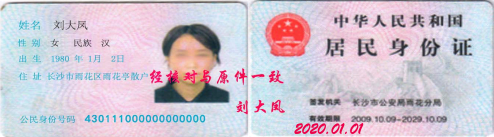 全体股东签字或盖章（仅限内资、外资有限责任公司设立登记）：陈小明   刘大凤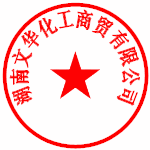 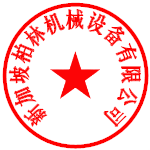 董事会成员签字（仅限内资、外资股份有限公司设立登记）：全体股东签字或盖章（仅限内资、外资有限责任公司设立登记）：陈小明   刘大凤董事会成员签字（仅限内资、外资股份有限公司设立登记）：全体股东签字或盖章（仅限内资、外资有限责任公司设立登记）：陈小明   刘大凤董事会成员签字（仅限内资、外资股份有限公司设立登记）：全体股东签字或盖章（仅限内资、外资有限责任公司设立登记）：陈小明   刘大凤董事会成员签字（仅限内资、外资股份有限公司设立登记）：全体股东签字或盖章（仅限内资、外资有限责任公司设立登记）：陈小明   刘大凤董事会成员签字（仅限内资、外资股份有限公司设立登记）：全体股东签字或盖章（仅限内资、外资有限责任公司设立登记）：陈小明   刘大凤董事会成员签字（仅限内资、外资股份有限公司设立登记）：全体股东签字或盖章（仅限内资、外资有限责任公司设立登记）：陈小明   刘大凤董事会成员签字（仅限内资、外资股份有限公司设立登记）：全体股东签字或盖章（仅限内资、外资有限责任公司设立登记）：陈小明   刘大凤董事会成员签字（仅限内资、外资股份有限公司设立登记）：全体股东签字或盖章（仅限内资、外资有限责任公司设立登记）：陈小明   刘大凤董事会成员签字（仅限内资、外资股份有限公司设立登记）：全体股东签字或盖章（仅限内资、外资有限责任公司设立登记）：陈小明   刘大凤董事会成员签字（仅限内资、外资股份有限公司设立登记）：全体股东签字或盖章（仅限内资、外资有限责任公司设立登记）：陈小明   刘大凤董事会成员签字（仅限内资、外资股份有限公司设立登记）：申请人承诺（必填项）申请人承诺（必填项）申请人承诺（必填项）申请人承诺（必填项）申请人承诺（必填项）申请人承诺（必填项）申请人承诺（必填项）申请人承诺（必填项）申请人承诺（必填项）申请人承诺（必填项）申请人承诺（必填项）本申请人和签字人承诺提交的材料文件和填报的信息真实有效，并承担相应的法律责任。法定代表人签字（限设立、变更及清算组备案以外的备案）：陈小明清算组负责人签字（限清算组备案）：                                                                       公司盖章                                        2020年  1月 1 日本申请人和签字人承诺提交的材料文件和填报的信息真实有效，并承担相应的法律责任。法定代表人签字（限设立、变更及清算组备案以外的备案）：陈小明清算组负责人签字（限清算组备案）：                                                                       公司盖章                                        2020年  1月 1 日本申请人和签字人承诺提交的材料文件和填报的信息真实有效，并承担相应的法律责任。法定代表人签字（限设立、变更及清算组备案以外的备案）：陈小明清算组负责人签字（限清算组备案）：                                                                       公司盖章                                        2020年  1月 1 日本申请人和签字人承诺提交的材料文件和填报的信息真实有效，并承担相应的法律责任。法定代表人签字（限设立、变更及清算组备案以外的备案）：陈小明清算组负责人签字（限清算组备案）：                                                                       公司盖章                                        2020年  1月 1 日本申请人和签字人承诺提交的材料文件和填报的信息真实有效，并承担相应的法律责任。法定代表人签字（限设立、变更及清算组备案以外的备案）：陈小明清算组负责人签字（限清算组备案）：                                                                       公司盖章                                        2020年  1月 1 日本申请人和签字人承诺提交的材料文件和填报的信息真实有效，并承担相应的法律责任。法定代表人签字（限设立、变更及清算组备案以外的备案）：陈小明清算组负责人签字（限清算组备案）：                                                                       公司盖章                                        2020年  1月 1 日本申请人和签字人承诺提交的材料文件和填报的信息真实有效，并承担相应的法律责任。法定代表人签字（限设立、变更及清算组备案以外的备案）：陈小明清算组负责人签字（限清算组备案）：                                                                       公司盖章                                        2020年  1月 1 日本申请人和签字人承诺提交的材料文件和填报的信息真实有效，并承担相应的法律责任。法定代表人签字（限设立、变更及清算组备案以外的备案）：陈小明清算组负责人签字（限清算组备案）：                                                                       公司盖章                                        2020年  1月 1 日本申请人和签字人承诺提交的材料文件和填报的信息真实有效，并承担相应的法律责任。法定代表人签字（限设立、变更及清算组备案以外的备案）：陈小明清算组负责人签字（限清算组备案）：                                                                       公司盖章                                        2020年  1月 1 日本申请人和签字人承诺提交的材料文件和填报的信息真实有效，并承担相应的法律责任。法定代表人签字（限设立、变更及清算组备案以外的备案）：陈小明清算组负责人签字（限清算组备案）：                                                                       公司盖章                                        2020年  1月 1 日本申请人和签字人承诺提交的材料文件和填报的信息真实有效，并承担相应的法律责任。法定代表人签字（限设立、变更及清算组备案以外的备案）：陈小明清算组负责人签字（限清算组备案）：                                                                       公司盖章                                        2020年  1月 1 日姓    名陈小明国别（地区）新加坡职    务董事长 □执行董事□经理产生方式选举身份证件类型护照身份证件号码E22222L固定电话0731-8xxxxxxx移动电话130XXXXXXXX住    所新加坡新明路48号电子邮箱130XXXXX@qq.com拟任法定代表人签字：陈小明2020年 1月1日拟任法定代表人签字：陈小明2020年 1月1日拟任法定代表人签字：陈小明2020年 1月1日拟任法定代表人签字：陈小明2020年 1月1日姓名__陈小明_____   国别(地区)_____新加坡 ___   身份证件类型____护照______________身份证件号码_ E22222L _____  职务_董事长_    _  产生方式____选举_____________姓名__陈小明_____   国别(地区)_____新加坡 ___   身份证件类型____护照______________身份证件号码_ E22222L _____  职务_董事长_    _  产生方式____选举_____________姓名___刘大凤______  国别(地区)    __中国___   身份证件类型_  ___身份证______________身份证件号码_430111000000000000_____  职务___董事 、经理  __  产生方式_____选举         __  姓名___刘大凤______  国别(地区)    __中国___   身份证件类型_  ___身份证______________身份证件号码_430111000000000000_____  职务___董事 、经理  __  产生方式_____选举         __  姓名____陈大明_____ ___   国别(地区)    __中国___   身份证件类型_  ___身份证______________身份证件号码_430666666000000000______  职务___副董事长    __产生方式_____选举         __ __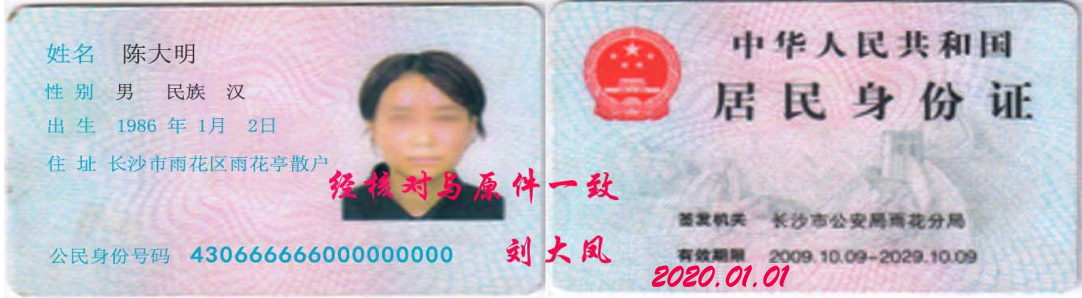 （身份证件复、影印件粘贴处） 备注事项同上姓名__刘小凤_____   国别(地区)_____中国___   身份证件类型____身份证______________身份证件号码_430333000000000000_____  职务___监事会主席 __产生方式_____选举      __ 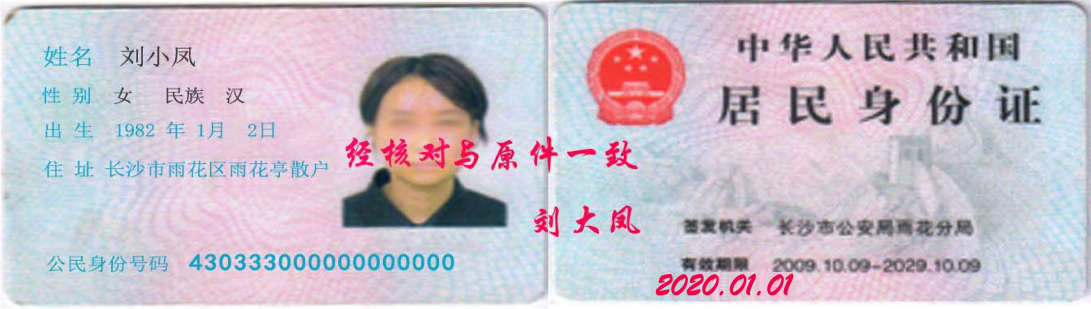 姓名___王二军______  国别(地区)    __中国___   身份证件类型_  ___身份证______________身份证件号码_430222222000000000_____  职务___监事      __产生方式_____选举         __ 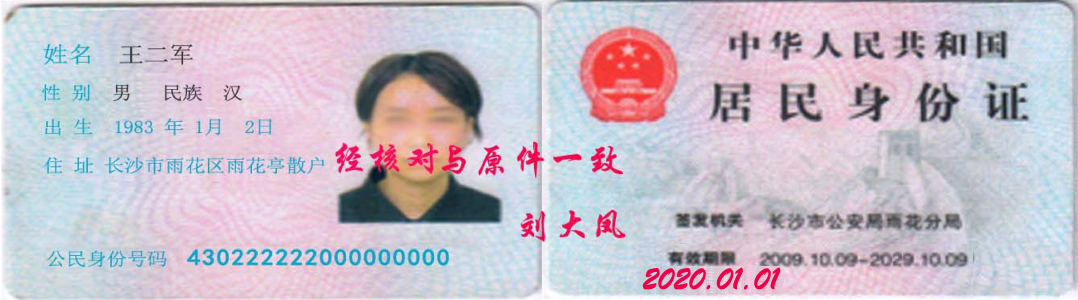 姓名_____陈明___________   国别(地区)   __中国___   身份证件类型___身份证____身份证件号码_430888888000000000_____  职务___监事     __产生方式_____选举         __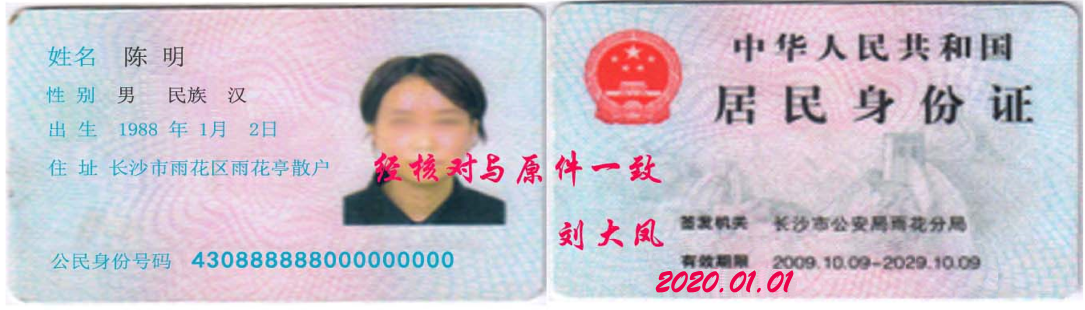 （身份证件复、影印件粘贴处） 备注事项同上